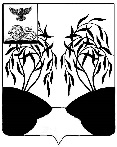 РОССИЙСКАЯ ФЕДЕРАЦИЯ БЕЛГОРОДСКАЯ ОБЛАСТЬ МУНИЦИПАЛЬНЫЙ РАЙОН «РАКИТЯНСКИЙ РАЙОН»ПОСЕЛКОВОЕ СОБРАНИЕГОРОДСКОГО ПОСЕЛЕНИЯ «ПОСЕЛОК ПРОЛЕТАРСКИЙ»восьмое заседание пятого созываР Е Ш Е Н И Е«31» января 2024 года                                                                                       №  1О внесении изменений в решение № 2  от 26.12.2023 г. «О бюджете городского поселения «Поселок Пролетарский» на 2024 годи плановый период 2025 и 2026 годов           В соответствии со статьей 52 Закона от 6 октября 2003г.  № 131-ФЗ «Об общих принципах организации местного самоуправления», ст.9 Бюджетного кодекса Российской Федерации, ст. 14  Устава городского поселения «Поселок Пролетарский», Положением о бюджетном устройстве и бюджетном процессе в городском поселении «Поселок Пролетарский», поселковое собрание городского поселения «Поселок Пролетарский» р е ш и л о:Внести в решение поселкового собрания городского поселения «Поселок Пролетарский» от  26  декабря 2023 года № 2 «О бюджете городского поселения «Поселок Пролетарский» на 2024 год и плановый период 2025 и 2026 годов» следующие изменения:1.1. Пункт 1 статьи 1 изложить в следующей редакции:«Статья 1. Основные характеристики  бюджета городского поселения «Поселок Пролетарский» на 2024 год и на плановый  период 2025 и 2026 годов:1. Утвердить основные характеристики  бюджета поселения на   2024 год: - прогнозируемый общий объем доходов поселения в сумме 34061,7  тыс. рублей; - общий объем по расходам в сумме 35482,4  тыс. рублей; - прогнозируемый дефицит бюджета поселения на 2024 год в сумме          1420,7 тыс. рублей.- верхний предел муниципального долга городского поселения «Поселок Пролетарский» на 01 января 2024 года в размере 0 тыс. рублей, в том числе верхний предел муниципального долга по муниципальным гарантиям городского поселения «Поселок Пролетарский»– 0 тыс. рублей.»         1.2. Приложение 1 статьи 2 «Источники внутреннего финансирования дефицита бюджета городского поселения «Поселок Пролетарский» на 2024 год и на плановый период 2025-2026 годов» изложить в следующей редакции:
                                                                                                      от «31» января 2024 г. № 1                               Источники внутреннего финансирования  дефицита бюджета городского поселения «Поселок Пролетарский»на 2024 год и на плановый период 2025-2026  годов(тыс.руб.)        1.3. Приложение 3   статьи 4 «Распределение бюджетных ассигнований бюджета городского поселения «Поселок Пролетарский» на 2024 год и плановый период 2025 и 2026 годов по разделам, подразделам, целевым статьям и видам расходов классификации расходов бюджета» изложить в следующей редакции:
                                                                                                      от «31» января 2024 г. № 1                               Распределение бюджетных ассигнований бюджета городского поселения «Поселок Пролетарский»  на 2024 год и на плановый период 2025 и 2026 годов по разделам, подразделам, целевым статьям и видам расходов классификации расходов бюджета                                                                                                                                                                       (тыс.рублей)        1.4. Приложение 4   статьи 4 «Бюджетные ассигнования по целевым статьям муниципальной программы   городского поселения «Поселок Пролетарский»  и внепрограммным направлениям деятельности на 2024 год и плановый период 2025 и 2026 годов» изложить в следующей редакции:Распределение бюджетных ассигнований по целевым статьям, группам видов расходов, разделам, подразделам классификации расходов бюджета на 2023 год и  плановый период 2024 и 2025 годы        1.5. Приложение  5 статьи 6 «Субвенции, выделяемые из бюджета городского поселения «Поселок Пролетарский» на финансирование расходов, связанных с передачей полномочий органам местного самоуправления муниципального района на 2024 год и плановый период 2025 и 2026 годов» изложить в следующей редакции:
                                                                                                      от «31» января 2024 г. № 1                               Субвенции, выделяемые из бюджета городского поселения «Поселок Пролетарский» на финансирование расходов, связанных с передачей полномочий органам местного самоуправления муниципального района на 2024 год и плановый период 2025 и 2026 годов                                                                                                                                  (тыс. руб.)        1.6. Приложение  6  статьи 7 «Бюджет дорожного фонда городского поселения «Поселок Пролетарский» на 2024 год и плановый период 2025 и 2026 годов изложить в следующей редакции:
                                                                                                      от «31» января 2024 г. № 1                               Бюджет дорожного фонда городского поселения «Поселок Пролетарский» на 2024 год и плановый период 2025 и 2026 годов                                                                                                               (тыс. руб.)2. Обнародовать настоящее решение в порядке, предусмотренном Уставом городского поселения.          3. Настоящее решение вступает в силу со дня его официального обнародования.        4. Контроль за выполнением настоящего решения оставляю за собой.Председатель поселкового собраниягородского поселения«Поселок Пролетарский»                                                                   И.В. ПрисадаN 
п/пНаименование кода группы, подгруппы, статьи, вида источника внутреннего финансирования дефицита бюджета, кода классификации операций сектора государственного управления, относящихся к источникам внутреннего финансирования дефицитов бюджетов Российской ФедерацииКод   бюджетной классификации Российской Федерации2024 год2025 год2026 год1.Изменение остатков средств на счетах по учету средств бюджета           01 05 00 00 00 0000 0001420,700Увеличение прочих остатков 
средств  бюджета                     01 05 00 00 00 0000 50034061,734905,635733,3Увеличение прочих остатков 
средств  бюджета                     01 05 02 00 00 0000 50034061,734905,635733,3Увеличение прочих остатков 
средств  бюджета                     01 05 02 01 00 0000 51034061,734905,635733,3Увеличение прочих остатков денежных  
средств  бюджета  сельских поселений               01 05 02 01 10 0000 51034061,734905,635733,3Уменьшение прочих остатков
средств  бюджета   01 05 00 00 00 0000 60035482,434905,635733,3Уменьшение прочих остатков 
средств  бюджета   01 05 02 00 00 0000 60035482,434905,635733,3Уменьшение прочих остатков 
средств  бюджета   01 05 02 01 00 0000 61035482,434905,635733,3Уменьшение прочих остатков денежных
средств  бюджета сельских поселений               01 05 02 01 10 0000 61035482,434905,635733,3Всего средств, направленных на покрытие дефицита1420,700Наименование показателяРазделПодраз-делЦелевая статьяВид расходаСуммаСуммаСуммаНаименование показателяРазделПодраз-делЦелевая статьяВид расхода2024 г2025 г2026 г12345678Общегосударственные вопросы 014544,34539,04201,0Функционирование Правительства Российской Федерации, высших исполнительных органов  государственной власти субъектов Российской Федерации, местных администраций.01044243,34238,03900,0Обеспечение функций органов местного самоуправления010499900001902968,32951,02599,0Расходы на выплаты персоналу в целях обеспечения выполнения функций государственными (муниципальными) органами , казенными учреждениями, органами управления государственными внебюджетными фондами010499900001901002064,02081,02102,0Закупка товаров, работ и услуг для государственных (муниципальных) нужд01049990000190200881,3848,0476,0Иные бюджетные ассигнования0104999000019080023,022,021,0Расходы на выплаты по оплате труда высшего должностного лица  органа местного самоуправления010499900002101275,01287,01301,0Расходы на выплаты персоналу в целях обеспечения выполнения функций государственными (муниципальными) органами , казенными учреждениями, органами управления государственными внебюджетными фондами010499900002101001275,01287,01301,0Межбюджетные трансферты на обеспечение функций органов местного самоуправления 010499900801901,01,01,0Межбюджетные трансферты010499900801905001,01,01,0Резервные фонды 0111300,0300,0300,0Резервный фонд администрации городского поселения "Поселок Пролетарский" 01119990020550300,0300,0300,0Иные бюджетные ассигнования 01119990020550800300,0300,0300,0Национальная безопасность и правоохранительная деятельность 03300,00,00,0Другие вопросы в области национальной безопасности и правоохранительной деятельности03 14300,00,00,0Подпрограмма «Обеспечение безопасности жизнедеятельности населения и территории городского поселения "Поселок Пролетарский"03 140140000000300,00,00,0Основное мероприятие "Мероприятия" 03140140129990300,00,00,0Закупка товаров, работ и услуг для государственных (муниципальных) нужд 03140140129990200,0300,0Национальная  экономика04 11905,411701,620451,3Общеэкономические вопросы04 01 686,0686,00,0Подпрограмма «Обеспечение безопасности жизнедеятельности населения и территории городского поселения "Поселок Пролетарский"04010140000000686,0686,00,0Основное мероприятие "Мероприятия"04010140100000686,0686,00,0Социальное обеспечение и иные выплаты населению04010140129990300686,0686,0Сельское хозяйство и рыболовство0405282,7241,674,3Подпрограмма «Развитие жилищно-коммунального хозяйства городского поселения "Поселок Пролетарский"»0405011000000282,7241,674,3Основное мероприятие "Осуществление полномочий по организации мероприятий по осуществлению деятельности по обращению с животными без владельцев"04050110573880282,7241,674,3Закупка товаров, работ и услуг для государственных (муниципальных) нужд04050110573880200282,7241,674,3Дорожное хозяйство (дорожные фонды)04097691,77399,014002,0Подпрограмма "Совершенствование и развитие дорожной сети"040901500000007691,77399,014002,0Основное мероприятие "Межбюджетные трансферты на содержание и ремонт автомобильных работ общего пользования местного значения"040901501805704308,04480,011196,0Межбюджетные трансферты 04090150180570500,04308,04480,011196,0Основное мероприятие "Межбюджетные трансферты на капитальный и ремонт автомобильных работ общего пользования местного значения"040901502805803383,72919,02806,0Межбюджетные трансферты 04090150280580500,03383,72919,02806,0Другие вопросы в области национальной экономики04 123245,03375,06375,0Межбюджетные трансферты на выполнение функций, связанных с владением, пользованием и распоряжением имуществом, находящимся в муниципальной собственности поселения в части формирования и ведения служебной документации041299900805903245,03375,06375,0Межбюджетные трансферты 041299900805905003245,03375,06375,0Жилищно-коммунальное хозяйство05 18550,712037,08985,0Жилищное хозяйство05 01 230,0230,0230,0Подпрограмма «Развитие жилищно-коммунального хозяйства городского поселения "Поселок Пролетарский"»0501011000000230,0230,0230,0Основное мероприятие "Межбюджетные трансферты на проведение капитального ремонта жилого фонда, находящегося в муниципальной собственности"050101 1 04 85010230,0230,0230,0Межбюджетные трансферты 050101 1 04 85010500230,0230,0230,0Благоустройство05 0318320,711807,08755,0Подпрограмма «Развитие жилищно-коммунального хозяйства городского поселения "Поселок Пролетарский"»05030110000008374,72204,00,0Основное мероприятие "Мероприятия" 05 0301101299908374,72204,00,0Закупка товаров, работ и услуг для государственных (муниципальных) нужд05 0301101299902005063,72204,0Социальное обеспечение и иные выплаты населению05 0301101299903003311,0Основное мероприятие "Межбюджетные трансферты на проведение работ по благоустройству населенных пунктов"050301101899903000,03000,02000,0Межбюджетные трансферты050301101899905003000,03000,02000,0Основное мероприятие "Межбюджетные трансферты на организацию наружного освещения населенных пунктов  Ракитянского района" 050301102813403539,03680,03832,0Межбюджетные трансферты050301102813405003539,03680,03832,0Основное мероприятие "Межбюджетные трансферты  на проведение работ по озеленению населенных пунктов"05031103899303407,02923,02923,0Межбюджетные трансферты05031103899305003407,02923,02923,0Культура, кинематография08 132,049,045,0Культура 08 01 132,049,045,0Подпрограмма «Организация досуга и обеспечение жителей поселения услугами организаций культуры»0801120000000132,049,045,0Основное мероприятие "Обеспечение деятельности (оказание услуг) муниципальных учреждений (организаций)" 08010120100590132,049,045,0Иные бюджетные ассигнования08010120100590800132,049,045,0Физическая культура и спорт1150,05733,0165,0Массовый спорт1102 50,05733,0165,0Подпрограмма "Обеспечение условий для развития на территории поселения физической культуры и массового спорта1102 013000000050,05733,0165,0Основное мероприятие "Обеспечение деятельности (оказание услуг) муниципальных учреждений (организаций)" 1102 013010000050,05733,0165,0Иные бюджетные ассигнования1102 013010059080050,050,050,0Межбюджетные трансферты1102 01301805905005683,0115,0Условно утвержденные расходы0,0846,01886,0ВСЕГО 35 482,434 905,635 733,3                                                 от «31» января 2024 г. № 1                               НаименованиеКЦСРВРРЗПРСуммаСуммаСуммаНаименованиеКЦСРВРРЗПР2024 г2025 г2026 гМуниципальная программа  "Социально-экономическое развитие городского поселения "Поселок Пролетарский».010000000027 693,126 149,623 271,3Подпрограмма «Развитие жилищно-коммунального хозяйства  городского поселения "Поселок Пролетарский".01 1 00 0000018 833,412 282,69 059,3Основное мероприятие "Мероприятия"01 1 01 00000Х050311 374,75 204,02 000,0Закупка товаров, работ, услуг  для обеспечения государственных (муниципальных) нужд.01 1 01 2999020005035063,72204,0Социальное обеспечение и иные выплаты населению01 1 01 2999030005033311,0Межбюджетные трансферты на проведение работ по благоустройству населенных пунктов01 1 01 8999050005033 000,03 000,02 000,0Межбюджетные трансферты на проведение работ по благоустройству населенных пунктов01 1 01 8999050005033 000,03 000,02 000,0Основное мероприятие "Межбюджетные трансферты на организацию наружного освещения населенных пунктов"01 1 02 0000005033 539,03 684,03 832,0Основное мероприятие "Межбюджетные трансферты на организацию наружного освещения населенных пунктов"01 1 02 0000005033 539,03 684,03 832,0Межбюджетные трансферты на организацию наружного освещения населенных пунктов01 2 01 8134050005033539,03684,03832,0Основное мероприятие "Мероприятия по озеленению населенных пунктов"01 1 03  0000005033 407,02 923,02 923,0Межбюджетные трансферты на проведение работ по озеленению населенных пунктов01 1 03 8993050005033407,02923,02923,0Основное мероприятие Межбюджетные трансферты на проведение капитального ремонта жилого фонда, находящегося в муниципальной собственности01 1 04 850100501230,0230,0230,0Межбюджетные трансферты01 1 04 850105000501230,0230,0230,0Основное мероприятие "Осуществление полномочий по организации мероприятий при осуществлении деятельности по обращению с животными без владельцев"01 1 05 738800405282,7241,674,3Закупка товаров, работ и услуг для обеспечения государственных (муниципальных) нужд01 1 05 738802000405282,7241,674,3Подпрограмма «Организация досуга и обеспечение жителей поселения услугами организаций культуры» 01 2 00 00000080192,049,045,0Основное мероприятие "Обеспечение деятельности (оказание услуг) муниципальных учреждений (организаций)" 01 2 01 00590080192,049,045,0Иные межбюджетные ассигнования01 2 01 00590800080192,049,045,0Подпрограмма «Обеспечение условий для развития на территории поселения физической культуры и массового спорта"01 3 00 00000110290,05 733,0165,0 Основное мероприятие "Обеспечение деятельности (оказание услуг) муниципальных учреждений (организаций) "01 3 01 00000110290,05 733,0165,0Обеспечение деятельности (оказание услуг) муниципальных учреждений (организаций) 01 3 01 00590 1102Закупка товаров, работ и услуг для государственных (муниципальных) нужд01 3 01 00590 800110290,050,050,0Межбюджетные трансферты01 3 01 80590 50011025683,0115,0Подпрограмма  «Обеспечение безопасности жизнедеятельности населения и территории городского поселения "Поселок Пролетарский».01 4 00 00000986,0686,00,0Основное мероприятие "Мероприятия" 01 4 01 29990986,0686,00,0Закупка товаров, работ и услуг для обеспечения государственных (муниципальных) нужд01 4 01 299902000314300,00,00,0Иные выплаты населению01 4 01 299903000401686,0686,00,0Подпрограмма  «Совершенствование и развитие дорожной сети».01 5 00 0000004097 691,77 399,014 002,0Основное мероприятие "Межбюджетные трансферты на содержание и ремонт автомобильных дорог общего пользования местного значения" 01 5 01 8057004094 308,04 480,011 196,0Межбюджетные трансферты01 5 01 8057050004094 308,04 480,011 196,0Основное мероприятие "Межбюджетные трансферты на капитальный ремонт автомобильных дорог общего пользования местного значения" 01 5 02 8058004093 383,72 919,02 806,0Межбюджетные трансферты01 5 02 8058050004093 383,72 919,02 806,0Реализация функций органов местного самоуправления99 0 00 000007 789,37 914,010 576,0Иные непрограммные мероприятия99 9 00 000007 789,37 914,010 576,0Обеспечение функций органов местного самоуправления99 9 00 0019001042 968,32 951,02 599,0Расходы на выплаты персоналу в целях обеспечения выполнения функций государственными (муниципальными) органами, казенными учреждениями, органами управления государственными внебюджетными фондами99 9 00 0019010001042064,02081,02102,0Закупка товаров, работ и услуг для обеспечения государственных (муниципальных) нужд99 9 00 001902000104881,3848,0476,0Иные межбюджетные ассигнования99 9 00 00190800010423,022,021,0Расходы на выплаты по оплате труда высшего должностного лица  органа местного самоуправления99 9 00 0021001041 275,01 287,01 301,0Расходы на выплаты персоналу в целях обеспечения выполнения функций государственными (муниципальными) органами , казенными учреждениями, органами управления государственными внебюджетными фондами99 9 00 0021010001041275,01287,01301,0Резервный фонд администрации городского поселения "Поселок Пролетарский"99 9 00 205500111300,0300,0300,0Иные межбюджетные ассигнования99 9 00 205508000111300,0300,0300,0Межбюджетные трансферты на обеспечение функций органов местного самоуправления99 9 00 80190 01  041,01,01,0Межбюджетные трансферты  99 9 00 8019050001041,01,01,0Межбюджетные трансферты на выполнение функций, связанных с владением, пользованием и распоряжением имуществом, находящимся в муниципальной собственности поселения в части формирования и ведения служебной документации99 9 00 8059004123 245,03 375,06 375,0Межбюджетные трансферты 99 9 00 8059050004123 245,03 375,06 375,0Условно утвержденные расходыУсловно утвержденные расходыУсловно утвержденные расходыУсловно утвержденные расходыУсловно утвержденные расходыУсловно утвержденные расходы846,01 886,0ВСЕГО РАСХОДОВВСЕГО РАСХОДОВВСЕГО РАСХОДОВВСЕГО РАСХОДОВВСЕГО РАСХОДОВ35 482,434 909,635 733,3РазделПодразделНаименование передаваемого полномочияСуммарасходов 2024 годаСуммарасходов 2025 годаСуммарасходов2026 года123456 0104Межбюджетные трансферты на обеспечение функций органов местного самоуправления (муниципальный финансовый контроль )1,01,01,00409Межбюджетные трансферты на содержание и ремонт автомобильных работ общего пользования местного значения4308,04480,011196,00409Межбюджетные трансферты на капитальный и ремонт автомобильных работ общего пользования местного значения3383,72919,02806,0 0412Межбюджетные трансферты на владение, пользование и распоряжение имуществом. находящемся в муниципальной собственности поселения в части формирования и ведения служебной документации 3245,03375,06375,00501Межбюджетные трансферты на проведение капитального ремонта жилого фонда, находящегося в муниципальной собственности230,0230,0230,00503Межбюджетные трансферты на организацию наружного освещения населенного пункта 3539,03680,03832,00503Межбюджетные трансферты на проведение работ по  озеленению населенных пунктов 3407,02923,02923,00503Межбюджетные трансферты на проведение работ по благоустройству населенных пунктов3000,03000,02000,01102Межбюджетные трансферты на обеспечение деятельности муниципальных учреждений в области физической культуры и спорта0,05683,0115,0ВСЕГО:21113,726291,029478,0№ п/пНаименование показателей Сумма2024 годаСумма 2025 годаСумма 2026 года12345Доходы1.Акцизы по подакцизным товарам (продукции), производимым на территории Российской Федерации2963,02919,02806,02.Часть общего объема доходов бюджета4728,74480,011196,0Всего доходов7691,77399,014002,0Расходы1Межбюджетные трансферты на капитальный ремонт автомобильных дорог общего пользования местного значения3383,72919,02806,02Межбюджетные трансферты на содержание и ремонт автомобильных работ общего пользования местного значения4308,04480,011196,0Всего расходов7691,77399,014002,0